Portree & Braes Community Trust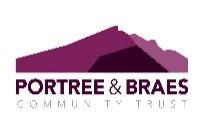 Membership Application (ordinary) The charitable purposes/objects of Portree and Braes Community Trust are as follows:1)	to advance citizenship and community development, the advancement of environmental protection or improvement.2)	to advance and promote community development by the regeneration of the Portree & Braes area, including the maintenance or improvement of the physical, social and economic infrastructure and by assisting people who are at a disadvantage due to their social and economic circumstances.3)	to preserve, conserve, restore and improve the environment.4)	to promote, establish, operate and/or support other schemes and projects with similar charitable purposes for the benefit of the community of Portree and BraesMembership information (ordinary) :Membership is free and open to any individual aged 16 or over who resides within the Portree and Braes community council boundary and whose name appears on the electoral roll.Membership will entitle you to nominate and be nominated to the Trust, to vote at general meetings and have your say regarding Trust policy or direction.We like to keep our members updated on news and events.  Please tick the following boxes to agree to P&BCT communications.  You can opt out of communications at any time by contacting us on the details below or replying to an e-bulletin.  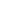 I am happy to receive occasional (approx. monthly) email correspondence from P&BCT	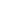 I am happy to receive occasional correspondence by post from P&BCT 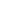 I am happy to be contacted by phone (if we cannot make contact via other methods) Your contact details will be stored securely. Please see the attached data protection policy for further information.(Please write clearly in BLOCK CAPITALS )Name: ………………………………………………………………	Signature…………………………………………… Address: ………………………………………………………………………………………………………………………………..…………………………………………………………………………  	Postcode: …………………………………………….Email: ………………………………………………………………	Telephone: (optional)  ……………………………….		Please return to P&BCT, Office 5, Jans, 6 Broom Place, Portree, IV51 9HL /info@portreeandbraes.org --------------------------------------------------------------------------------------------------------------------------Office Use Only 		Approved by board (date and initials) …………………………………………………………………………………………………………Checked on electoral roll (date and initials) ………………………………………………………………………………………………..Digital record updated (date and initials) ……………………………………………………………………………………………………..